Publicado en  el 01/03/2016 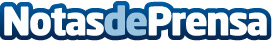 El sector jurídico rechaza ampliar las medidas extraordinarias aplicadas a causa de los atentados de ParísLos diferentes colegios de abogados y organismos jurídicos, reunidos el pasado 19 de febrero, firmaron la 'Declaración de Barcelona 2016' por la que se rechaza ampliar las medidas extraordinarias de seguridad y que estuvieron vigentes hasta el pasado 26 de febrero. Uno de sus fundamentales motivos por el rechazo de esta ampliación es la conservación de la presunción de inocencia antes de tomar decisiones políticasDatos de contacto:Nota de prensa publicada en: https://www.notasdeprensa.es/el-sector-juridico-rechaza-ampliar-las-medidas Categorias: Derecho Ciberseguridad http://www.notasdeprensa.es